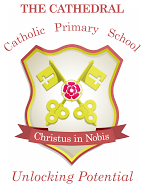 Tuesday 5th September 2023Dear Parents and Carers,Welcome to Year One! We are delighted to be teaching your child this year and we are looking forward to helping unlock their full potential. I, Miss Whitaker, will be teaching the class all week, with Mr Marshall supporting the class.Year One is about transitioning from Reception into a more formal way of learning. This will be done carefully and gradually, so please do not worry. Your child will be fully supported during this journey. Reading and Phonics are a huge focus this year, as the children will sit the Government’s Phonics Screening test at the end of the school year.In preparation for this, it is very important to continue with daily reading at home. Don’t forget to sign their reading record – if your child reads every night of the week, they will get a small prize from the special reading box.PE – our PE day this year is Thursday. Please ensure your child has their PE kit in school. Furthermore, ensure your child’s kit fits properly and is fully labelled. Every year, many items get lost or mixed up during changing time because they simply have not been named.Uniform – please ensure your child is wearing the full and correct uniform. Again, it is essential that it is all named. Ties and cardigans/jumpers are regularly lost and unlikely to be retrieved without names in them.Other homeworkTricky words – Every week, your child will bring home a small book with a list of words to spell. Please help your child to learn these in whichever way works best for them – this could be with flash cards, or look, cover and write. Each week we will test your child, and if they can spell all the words correctly, they will receive the next list of words.Meet the teacherOn Wednesday 13th September, there will be a meet the teacher presentation in school at 3.15pm. This will inform you a little more about what your child will be doing this year in Year 1.CommunicationWe will continue to update the school website with our class news. Please remember to check your parent app regularly to keep in touch with what is happening in school.Finally, we value good communication with parents so please don’t hesitate to get in touch if you have any questions or concerns about your child in school. Email is the best way to contact us – my email address is at the bottom of this letter.Thank you for your support, Kind regards,Miss Helena WhitakerYear 1 Teacher  - email is h.whitaker@cathedral.lancs.sch.uk